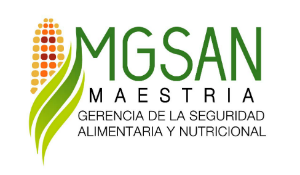 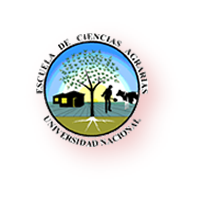 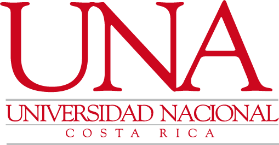 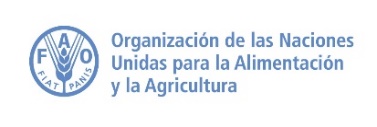 PRIMER SEMINARIO INTERNACIONAL EN SEGURIDAD ALIMENTARIA Y NUTRICIONAL:LATINOAMÉRICA FRENTE A NUEVAS FORMAS DE ABORDAR LA SAN: UNA REVISIÓN DE TENDENCIAS Y EXPERIENCIASDía Mundial de la Alimentación 2018Fecha: miércoles 17 de octubre de 2018, de 8.a.m. a 5 p.m. Lugar: Universidad Nacional de Costa Rica, Campus Omar Dengo, Sala de Exrectores de la Biblioteca José Joaquín García Monge. HerediaOrganizadores: UNA: Rectoría Adjunta, Escuela de Ciencias Agrarias, Programa UNA-Vinculación, Maestría en Gerencia de la Seguridad Alimentaria y Nutricional (MGSAN); FAO.IntroducciónEn el marco del Objetivo de Desarrollo Sostenible “Hambre Cero” y de la conmemoración del Día Mundial de la Alimentación, se celebra el seminario “Latinoamérica frente a nuevas formas de abordar la SAN: una revisión de tendencias y experiencias”, con el objetivo de compartir iniciativas latinoamericanas que buscan nuevos enfoques, políticas, estrategias y metodologías para abordar integralmente la SAN desde planes, programas y proyectos.El seminario pretende mostrar los principales desafíos actuales y estructurales  de la SAN en la región, mediante la participación de expertos latinoamericanos en el tema. El intercambio sobre tendencias, experiencias y efectos, tanto en el ámbito público como privado, brindará insumos y alternativas para la generación de estrategias para abordar los problemas en SAN presentes en nuestra región.El Seminario se plantea como una contribución de la MGSAN y de sus estudiantes, a la comunidad latinoamericana, en paralelo con su misión académica de formar profesionales con visión holística de la SAN y con habilidades para favorecer los impactos de las acciones en SAN que se realizan en la región.ObjetivosPresentar problemas estructurales de la SAN y su contexto actual de la SAN en Latinoamérica. Mostrar resultados de experiencias latinoamericanas en desarrollo en SAN.Contribuir a identificar tendencias y retos de corto, mediano y largo plazo de la SAN en la región como insumo para plantear nuevas estrategias de intervención. MetodologíaEl seminario se estructura en tres módulos temáticos, que abordarán la situación actual de la SAN en Latinoamérica y algunos ejemplos de políticas e iniciativas en curso en la región.Se realizarán ponencias por expertos nacionales e internacionales con trayectoria en las diferentes dimensiones de la SAN.Cada ponencia tendrá una duración de 25 minutos, con un espacio adicional de 45 minutos, posterior a cada módulo temático, para preguntas y observaciones de los participantes.El Seminario tendrá participación presencial y será transmitido en directo mediante el software Facebook Live.AgendaActividadHorarioTemaBienvenida y apertura8:00 am – 8:20 amInscripciónBienvenida y apertura8:20 am – 8:30 amAperturaLeonardo Granados Rojas, Coordinador de la MGSAN, Escuela de Ciencias Agrarias, FCTM, UNABienvenida y apertura8:30 am – 8:40 amBienvenidaEvelio Granados Carbajal, Director de la Escuela de Ciencias Agrarias, FCTM, UNABienvenida y apertura8:40 am – 8:50 amHambre Cero al 2030, un compromiso con los Objetivos del Desarrollo SostenibleOctavio Ramírez, Representante de FAO Costa Rica.Contexto de la SAN en Latinoamérica. 8:50 am – 9:15 amConcepto de la Seguridad Alimentaria y su desarrollo a nivel mundialCarmen Torres Ledezma, Policy Officer Sustainable Food Systems en ECDPM, HolandaContexto de la SAN en Latinoamérica. 9:15 am – 9:35 amRefrigerioContexto de la SAN en Latinoamérica. 9:35 am – 10:00 amReflexiones sobre los Sistemas Alimentarios en el ámbito LatinoamericanoJuan Pablo Solís, SAFE Platform Manager, Hivos, Oficina regional América LatinaContexto de la SAN en Latinoamérica. 10:00 am – 10:25 amIniciativas del Frente Parlamentario contra el Hambre en ALC.Hugo Richer, Coordinador general del Frente Parlamentario contra el Hambre (FPH)  en ALC, ParaguayContexto de la SAN en Latinoamérica. 10:25 am – 10:50 amSituación del proyecto de Ley Marco del Derecho Humano a la Alimentación y de la Seguridad Alimentaria y Nutricional, Costa Rica.Hugo A. Muñoz Ureña, docente e investigador de la UCRContexto de la SAN en Latinoamérica. 10:50 am – 11:15 amPolítica Provincial (Azuay) de Seguridad y Soberanía Alimentaria en Ecuador.María Cecilia Vásquez, Directora de Proyecto Equidad de la Prefectura del Azuay, Ecuador Contexto de la SAN en Latinoamérica. 11:15 am – 12:00 mdPreguntas y comentarios12:00 md – 1:00 pmAlmuerzoExperiencias específicas en SAN en Latinoamérica y retos a corto, mediano y largo plazo.1:00 pm – 1:25 pmFinca Integrada Paraíso Orgánico: una experiencia real de producción sostenible y alimentación saludable. Un emprendimiento del productor Huber Quirós Paniagua, La Fortuna, San Carlos, Alajuela, Costa Rica.Video y reseña por estudiante de la MGSANExperiencias específicas en SAN en Latinoamérica y retos a corto, mediano y largo plazo.1:25 pm – 1:50 pmPolíticas y acciones en SAN desarrolladas por la Municipalidad de San Nicolás, Honduras.Carmen Alicia Paz, Alcaldesa municipal, HondurasExperiencias específicas en SAN en Latinoamérica y retos a corto, mediano y largo plazo.1:50 pm – 2:15 pmAcciones implementadas por el departamento en SAN, Municipalidad de Santa Ana, Costa Rica.Raquel Hernández, Nutricionista Departamento SAN, Costa Rica Experiencias específicas en SAN en Latinoamérica y retos a corto, mediano y largo plazo.2:15 pm – 2:40 pmAcciones en desarrollo comunitario y hogares saludables implementadas en el Depatamento de Sololá, Guatemala.Carlos Cosiguá Chumil, Perito en Administración Agropecuaria, GuatemalaExperiencias específicas en SAN en Latinoamérica y retos a corto, mediano y largo plazo.2:40 pm – 3:05 pmIniciativas en Agricultura familiar y escuelas de campo para el mejoramiento de la SAN, Costa Rica.Galileo Rivas Platero, Consultor internacional, Costa Rica Experiencias específicas en SAN en Latinoamérica y retos a corto, mediano y largo plazo.3:05 pm – 3:35 pmRefrigerioExperiencias específicas en SAN en Latinoamérica y retos a corto, mediano y largo plazo.3:35 pm – 4:20 pmPreguntas y comentariosCierre y Conclusiones4:20 pm – 5:00 pmPor estudiantes de la MGSAN